AbhilashAbhilash.339789@2freemail.com Personal Data:Date of Birth: 27/02/1995Gender: MaleNationality: IndianMarital Status: SingleObjectiveTo initiate my career in well reputed organization & subsequently contribute to achievement of the organization’s objectives and learn the nuances of the sector.EducationIATA (Travel and Tourism Consultant)Riya Education PVT Ltd, Kerala..Higher Secondary(State syllabus)SMHSS Cherai ,Ernakulam,  KeralaSSLC (State Syllabus)Lobelia HSS nayarambalam,ernakulam, KeralaComputer ProficiencyExcelWordPersonal StrengthsSelf-disciplined self-motivated and determined, confident, innovative, creative thinking and hardworking, good listener..Able to work under stress with responsibility.Good interpersonal skill, good coordinator (team spirit) and communication skills.AchievementsState winners in kabbadi championship in 2011National Kabaddi team participationHobbiesKabaddiReadingTechnical SkillsAmaduesGalileoAbacusLanguages Known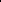 ExperienceWorked with Future Group (I) Pvt Ltd as Sales Team Leader for 6 months.Worked with Riya Travel and Tours (I) PVT Ltd from15-Sep-2013 to 31Jan 2015Working with Dunes Travel & Tours (Qatar) since last 07 Feb 2015DeclarationI hereby declare that all the above furnished details are true to the best of my knowledge.Sl NoLanguageReadWriteSpeak1.EnglishYesYesYes2.MalayalamYesNoYes3.HindiYesYesYes4.MarathiYesYesYes